ROZSUDEK SOUDNÍHO DVORA 8. září 2016 ve věci C-160/15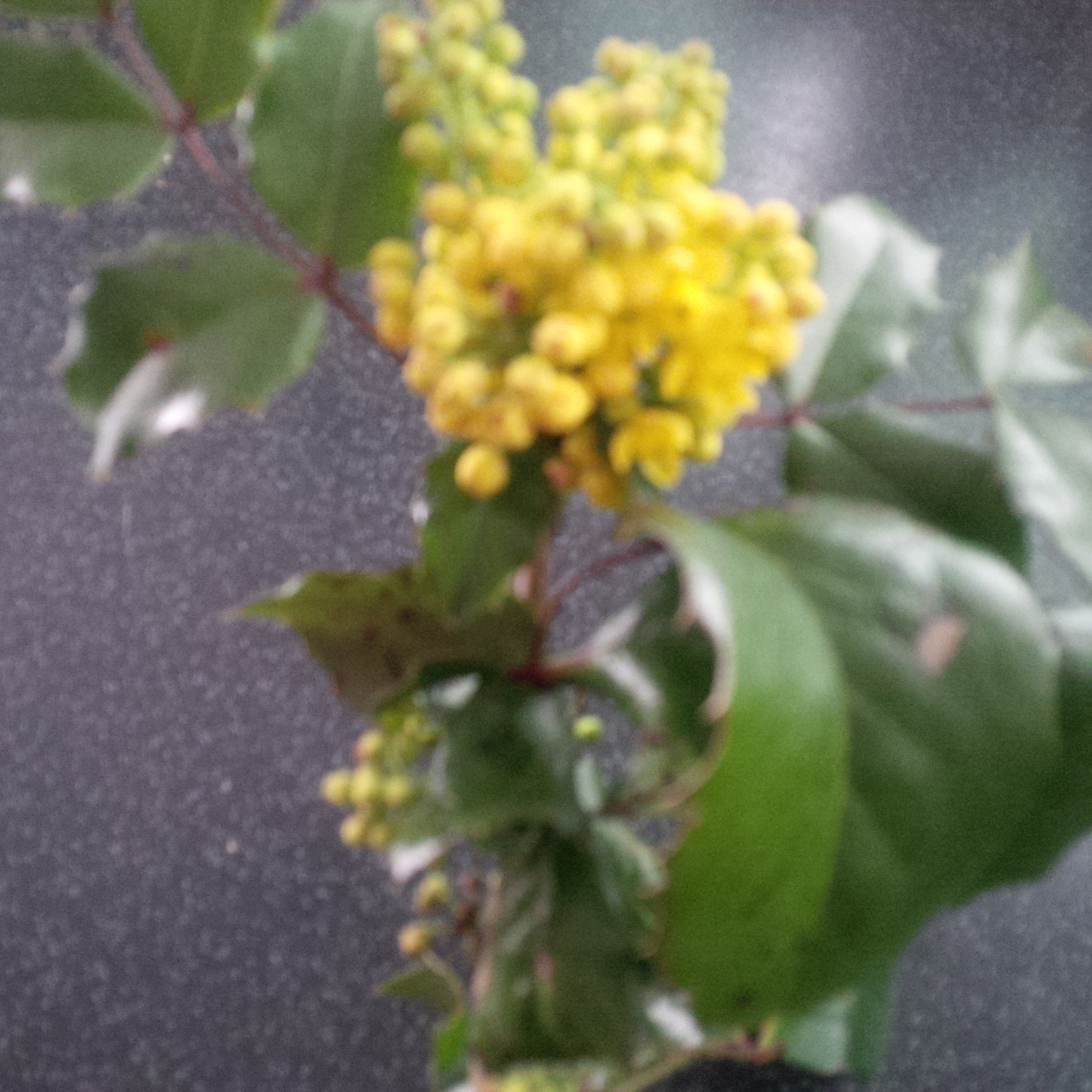 Rozsudek se týkal žádosti o rozhodnutí o předběžné otázce k výkladu čl. 3 odst. 1 směrnice Evropského parlamentu a Rady 2001/29/ES ze dne 22. května 2001 o harmonizaci určitých aspektů autorského práva…Žádost byla podána v rámci sporu mezi společností GS Media BV na straně jedné a společnostmi Sanoma a další ohledně toho, že na internetové stránce GeenStijl.nl provozované společností GS Media byly umístěny hypertextové odkazy na jiné internetové stránky umožňující zobrazení fotografií B. G. Dekker pořízených pro časopis Playboy.O co v  původním řízení šlo?Na objednávku společnosti Sanoma, která je vydavatelkou časopisu  Playboy, pořídil fotograf C. Hermès v  říjnu 2011 dotčené fotografie, které se měly objevit v prosincovém vydání ročníku 2011 tohoto časopisu. V této souvislosti fotograf udělil společnosti Sanoma výlučné oprávnění tam zveřejnit tyto fotografie. Rovněž společnosti Sanoma udělil oprávnění k výkonu práv a pravomocí vyplývajících z jeho autorského práva.GS Media  provozuje stránku GeenStijl, s poněkud lehčími tématy a patří k deseti nejnavštěvovanějším stránkám  se zprávami v Nizozemsku. Redakce obdržela koncem října 2011 od anonymní osoby  hypertextový odkaz na elektronický soubor umístěný na internetové stránce Filefactory.com nacházející se v Austrálii vyhrazené k ukládání dat. Tento elektronický soubor obsahoval dotčené fotografie.Ačkoli se Sanoma snažila zabránit  GS Media šíření dotčených fotografií na stránce GeenStijl, byl zveřejněn  článek týkající se těchto fotografií B. Dekker nadepsaný „[...]! Fotografie [...] Nahá [paní] Dekker“, na jehož okraji byla vyobrazena část jedné z dotčených fotografií a končil tímto textem: „A teď odkaz s obrázky, na které jste čekali.“ Kliknutím na hypertextový odkaz, jenž byl k tomuto textu připojen, byli uživatelé internetu přesměrování na stránku Filefactory, na které jim další hypertextový odkaz umožnil stáhnout jedenáct elektronických souborů, z nichž každý obsahoval jednu z uvedených fotografií.GS Media nevyhověl ani následným výzvám a požadavkům Sanomy.  A to ani poté, kdy byly odstraněny dotčené fotografie ze stránek Filefactory.  Namísto odstranění článku včetně hypertextového odkazu, fotografie a diskusí uživatelů internetu byl na stránce GeenStijl zveřejněn další článek týkající se sporu mezi společnostmi GS Media BV a Sanoma  o dotčené fotografie. Tento článek končil větou: „Aktualizováno: Ještě jste neviděli nahé fotky [B. Dekker]? TUDY“. Tato zpráva byla znovu doprovázena hypertextovým odkazem umožňujícím přístup na internetovou stránku Imageshack.us, na které byla k vidění jedna nebo více dotčených fotografií. Poté, kdy správce této internetové stránky vyhověl výzvě společnosti Sanoma k odstranění těchto fotografií, vychází třetí článek, nadepsaný „Bye bye a adieu Playboy“. Ten opět obsahující hypertextový odkaz na dotčené fotografie.  Na diskusním fóru této internetové stránky přidali uživatelé internetu další odkazy na další internetové stránky, na kterých byly k vidění dotčené fotografie.Fotografie, které jsou předmětem sporu byly v prosinci 2011 zveřejněny v časopise Playboy. Následně Sanoma (a další oprávněné subjekty) podaly žalobu (soud v Amsterodamu, Nizozemsko), když zejména tvrdily, že společnost GS Media umístěním hypertextových odkazů a výřezu jedné z dotčených fotografií na stránku GeenStijl porušila autorské právo C. Hermèse a dopustila se protiprávního jednání vůči společnosti Sanoma a dalším. Soud žalobě z větší části vyhověl. Odvolací soud však rozsudek zrušil s odůvodněním, že společnost GS Media umístěním hypertextových odkazů na stránku GeenStijl neporušila autorské právo C. Hermèse, neboť dotčené fotografie byly již dříve zveřejněny na stránce Filefactory. Naproti tomu měl za to, že umístěním těchto odkazů se GS Media dopustila protiprávního jednání vůči společnosti Sanoma a dalším, neboť uživatelé uvedené stránky byli pobízeni k prohlédnutí dotčených fotografií protiprávně umístěných na stránce Filefactory. V případě neexistence uvedených odkazů by přitom tyto fotografie nebylo snadné najít.  Odvolací soud mimoto rozhodl, že zveřejněním výřezu jedné z dotčených fotografií na stránce GeenStijl porušila GS Media autorské právo C. Hermèse. Společnost GS Media podala proti tomuto rozhodnutí  kasační opravný prostředek k Nejvyššímu soudu Nizozemska a   společnost Sanoma a další podaly vedlejší kasační opravný prostředek, v rámci něhož se odvolávaly zejména na rozsudek  Soudního dvora EU  ze dne 13. února 2014, Svensson a další (C466/12, EU:C:2014:76), přičemž uváděly, že zpřístupnění hypertextového odkazu na internetovou stránku, na níž je umístěno dílo bez souhlasu nositele autorského práva, uživatelům internetu představuje sdělování veřejnosti. 21      V rámci přezkumu tohoto vedlejšího kasačního opravného prostředku měl předkládající soud za to, že z rozsudku ze dne 13. února 2014, Svensson a další (C‑466/12, EU:C:2014:76), ani z usnesení ze dne 21. října 2014, BestWater (C‑348/13, nezveřejněné, EU:C:2014:2315), nelze s dostatečnou jistotou dovodit, zda se jedná „o sdělování veřejnosti“, pokud bylo dílo skutečně předtím zveřejněno, avšak bez souhlasu nositele autorských práv.Proto se Nejvyšší soud Nizozemska rozhodl přerušit řízení a položit Soudnímu dvoru následující předběžné otázky:„1)      a)     Jedná se o ,sdělování veřejnosti‘ ve smyslu čl. 3 odst. 1 směrnice 2001/29, pokud jiná osoba než nositel autorského práva pomocí hypertextového odkazu na internetové stránce, kterou provozuje, odkáže na internetovou stránku provozovanou třetí osobou, obecně přístupnou uživatelům internetu, na které bylo dílo zpřístupněno bez souhlasu nositele práva?           b)      Má na odpověď na předchozí otázku vliv, zda bylo dílo dříve zpřístupněno veřejnosti jiným způsobem se souhlasem nositele práva?          c)      Je v této souvislosti relevantní, zda osoba umisťující hypertextový odkaz věděla nebo musela vědět o nedostatku svolení majitele autorského práva s umístěním díla na internetovou stránku třetí osoby uvedenou v první otázce písm. a) a popřípadě o okolnosti, že dílo nebylo ani předtím zpřístupněno veřejnosti se souhlasem majitele autorského práva jiným způsobem?2)      a)     Pokud je třeba na první otázku písm. a) odpovědět záporně, jedná se v tomto případě přesto o sdělování veřejnosti nebo může se jednat o takové sdělování, pokud internetovou stránku, na kterou hypertextový odkaz odkazuje, a tudíž i dílo, může obecně dohledat veřejnost, kterou představují uživatelé internetu, byť nesnadno, takže použití hypertextového odkazu značnou měrou usnadňuje dohledání díla?          b)      Má pro odpověď na druhou otázku písm. a) význam, zda osoba umisťující hypertextový odkaz věděla nebo musela vědět o skutečnosti, že internetovou stránku, na kterou hypertextový odkaz odkazuje, nemůže veřejnost, kterou představují uživatelé internetu, snadno nalézt?3)       Existují jiné skutečnosti, které je třeba zohlednit při odpovědi na otázku, zda se jedná o sdělování veřejnosti, je-li na internetové stránce umístěn hypertextový odkaz umožňující přístup k dílu, které předtím bylo veřejnosti sděleno bez svolení nositele autorského práva?“K předběžným otázkám Podstatou tří otázek předkládajícího soudu, které je třeba zkoumat společně, je, zda a případně za jakých podmínek představuje skutečnost, že je na internetové stránce umístěn hypertextový odkaz na chráněná díla volně přístupná na jiné internetové stránce bez svolení nositele autorského práva, „sdělování veřejnosti“ ve smyslu čl. 3 odst. 1 směrnice 2001/29. V tomto kontextu se zejména zamýšlí nad relevancí skutečnosti, že předmětná díla dosud nebyla zveřejněna se souhlasem tohoto nositele autorského práva jiným způsobem, že poskytnutí těchto hypertextových odkazů značnou měrou usnadňuje dohledání těchto děl vzhledem k tomu, že internetová stránka, na níž jsou tato díla přístupná všem internetovým uživatelům, není snadno dohledatelná, a ten, kdo umisťuje uvedené hypertextové odkazy, věděl nebo musel vědět o těchto skutečnostech, jakož i okolnosti, že uvedený nositel neudělil souhlas se zveřejněním předmětných děl na posledně uvedené stránce.Závěry Soudního dvora  Pokud jde o věc v původním řízení, je nesporné, že společnost GS Media provozuje stránku GeenStijl a že poskytla hypertextové odkazy na soubory obsahující dotčené fotografie umístěné na stránce Filefactory za účelem dosažení zisku. Je rovněž nesporné, že společnost Sanoma neudělila oprávnění ke zveřejnění těchto fotografií na internetu. Mimoto skutkové okolnosti, jak jsou popsány v předkládacím rozhodnutí, nasvědčují tomu, že společnost GS Media si byla vědoma posledně uvedené okolnosti, a že tedy nemůže vyvrátit domněnku, že umístění předmětných odkazů bylo provedeno s plnou znalostí protiprávní povahy tohoto zveřejnění. Za těchto okolností, se jeví, že  představuje umístění takových odkazů společností GS Media „sdělování veřejnosti“ ve smyslu čl. 3 odst. 1 směrnice 2001/29. Soudní dvůr zejména připomíná,  že z bodů 9 a 10 odůvodnění směrnice 2001/29 vyplývá, že jejím hlavním cílem je zavedení vysoké úrovně ochrany autorů, která jim umožní obdržet odpovídající odměnu za užívání jejich děl, zejména při jejich sdělování veřejnosti. Z toho plyne, že pojem „sdělování veřejnosti“ je třeba chápat v širokém smyslu, jak ostatně výslovně stanoví bod 23 odůvodnění této směrnice (v tomto smyslu viz rozsudky ze dne 4. října 2011, Football Association Premier League a další, C‑403/08 a C‑429/08, EU:C:2011:631, bod 186, a ze dne 7. března 2013, ITV Broadcasting a další, C‑607/11, EU:C:2013:147, bod 20). Zároveň z bodů 3 a 31 odůvodnění směrnice 2001/29 vyplývá, že provedená harmonizace směřuje zejména v elektronickém prostředí k zajištění přiměřené rovnováhy mezi zájmy nositelů autorských práv a práv souvisejících na ochraně jejich práv duševního vlastnictví zaručené článkem 17 odst. 2 Listiny základních práv Evropské unie (dále jen „Listina“) na straně jedné a ochranou zájmů a základních práv uživatelů chráněných předmětů, zejména jejich svobody projevu a informací zaručené článkem 11 Listiny, jakož i obecného zájmu na straně druhé.Soudní dvůr  připomněl kritéria, která je nutné vzít na vědomí při posuzování střetů jednotlivých zájmů. Zaprvé zdůraznil nevyhnutelnou úlohu uživatele a vědomou povahu jeho zásahu. Jednání tohoto uživatele totiž představuje sdělování, pokud tento uživatel při plné znalosti důsledků svého jednání zprostředkuje svým hostům přístup k chráněnému dílu, a zejména pokud by bez takového zprostředkování tito hosté v zásadě nemohli chráněného díla užít. Zadruhé upřesnil, že pojem „veřejnost“ se týká blíže neurčeného počtu potenciálních adresátů a kromě toho vyžaduje dosti vysoký počet osob. Z ustálené judikatury Soudního dvora kromě toho vyplývá, že aby mohlo být sdělování chráněného díla kvalifikováno jako „sdělování veřejnosti“, musí být sděleno specifickou technologií odlišnou od té, která byla dosud užita, nebo „nové veřejnosti“, tj. veřejnosti, kterou nositelé autorského práva nebrali v potaz při udílení svolení k prvotnímu sdělení jejich díla veřejnosti. Soudní dvůr zatřetí rozhodl, že bez významu není ani výdělečná povaha sdělování veřejnosti ve smyslu čl. 3 odst. 1 směrnice 2001/29.Často je těmi, co zveřejňují hypertextové odkazy,  odkazováno,  na rozsudek ze dne 13. února 2014, Svensson a další (C‑466/12, EU:C:2014:76), kde  vyložil Soudní dvůr čl. 3 odst. 1 směrnice 2001/29 v tom smyslu, že umístění hypertextového odkazu na jedné internetové stránce na díla, která jsou volně dostupná na jiné internetové stránce, nepředstavuje „sdělování veřejnosti“ podle tohoto ustanovení. Tento výklad byl rovněž potvrzen v usnesení ze dne 21. října 2014, BestWater International (C‑348/13, nezveřejněné, EU:C:2014:2315) ve vztahu k odkazům používajícím tzv. „framing“ techniku.  Z odůvodnění těchto rozhodnutí však vyplývá, že se Soudní dvůr vyjádřil toliko k umístění hypertextových odkazů na díla, která již byla volně dostupná na jiné internetové stránce se souhlasem nositele práv, přičemž Soudní dvůr dospěl k závěru, že se nejedná o sdělování veřejnosti z toho důvodu, že předmětné sdělování nebylo uskutečněno vůči nové veřejnosti. Soudní dvůr zdůrazňuje, že z rozsudku ze dne 13. února 2014, Svensson a další (C‑466/12, EU:C:2014:76) nelze dovodit, že pod pojem „sdělování veřejnosti“ ve smyslu čl. 3 odst. 1 směrnice 2001/29 v zásadě nespadá umístění hypertextových odkazů na internetové stránce na chráněná díla, která již byla volně dostupná na jiné internetové stránce, avšak bez souhlasu nositelů autorských práv k těmto dílům. Naopak tato rozhodnutí potvrzují význam takového souhlasu s ohledem na toto ustanovení, jež právě stanovuje, že ke každému sdělení díla veřejnosti musí nositel autorského práva udělit souhlas.Soudní dvůr konstatuje, že internet je skutečně zvláště významný pro svobodu projevu a informací zaručenou článkem 11 Listiny a hypertextové odkazy přispívají k jeho řádnému fungování, jakož i výměně názorů a informací na této síti charakterizované dostupností obrovského množství informací.       Kromě toho může být zejména pro jednotlivce, kteří chtějí takové odkazy umístit, obtížné ověřit, zda internetová stránka, na kterou mají tyto odkazy vést, zpřístupňuje díla, která jsou chráněna, a případně, zda nositelé autorských práv těchto děl souhlasili s jejich zveřejněním na internetu. Takové ověření může být obtížnější, pokud jsou tato práva předmětem sublicence. Kromě toho může být obsah internetové stránky, na kterou hypertextový odkaz umožňuje přístup, změněn po vytvoření tohoto odkazu tak, že bude zahrnovat chráněná díla, aniž by o tom nutně musela vědět osoba, jež uvedený odkaz vytvořila. Soudní dvůr říká, že pokud je tedy umístění hypertextového odkazu na dílo volně dostupné na jiné internetové stránce uskutečněno osobou, která tak činí bez úmyslu dosažení zisku, je třeba za účelem individuálního posouzení existence „sdělování veřejnosti“ ve smyslu čl. 3 odst. 1 směrnice 2001/29 zohlednit okolnost, že tato osoba neví ani rozumně nemůže vědět o tom, že toto dílo bylo zveřejněno na internetu bez svolení nositele autorského práva.  Taková osoba totiž zpřístupněním uvedeného díla veřejnosti poskytnutím přímého přístupu jiným uživatelům internetu  zpravidla neposkytuje zákazníkům přístup k protiprávně zveřejněnému dílu na internetu s plnou znalostí důsledků svého jednání. Kromě toho, pokud již předmětné dílo bylo dostupné bez jakéhokoli omezení přístupu na internetové stránce, na kterou umožňuje hypertextový odkaz přístup, mohli k němu mít v zásadě všichni uživatelé internetu již přístup i bez tohoto zásahu.  Naproti tomu, je-li prokázáno, že taková osoba věděla nebo vědět mohla, že použitý hypertextový odkaz zpřístupňuje protiprávně zveřejněné dílo na internetu, například na základě skutečnosti, že na to byla upozorněna nositeli autorského práva, je třeba mít za to, že poskytnutí takového odkazu představuje „sdělování veřejnosti“ ve smyslu čl. 3 odst. 1 směrnice 2001/29.  Totéž platí i v případě, že tento odkaz umožňuje uživatelům internetové stránky, na které se tento odkaz nachází, obejít omezující opatření, která byla na stránce, na které se nachází chráněné dílo, přijata za účelem omezení přístupu veřejnosti k tomuto dílu pouze na předplatitele této stránky, a představuje tedy vědomý zásah, bez kterého by uvedení uživatelé nemohli mít šířená díla k dispozici. Podle Soudního dvora, pokud je umístění hypertextových odkazů uskutečněno za účelem dosažení zisku, lze od autora takového umístění očekávat, že provede nezbytná ověření, aby se ujistil, že dotčené dílo není protiprávně zveřejněno na stránce, na kterou vedou uvedené hypertextové odkazy, takže je třeba předpokládat, že takové umístění je provedeno s plnou znalostí povahy ochrany uvedeného díla a případné absence souhlasu nositele autorského práva se zveřejněním na internetu. Za takových okolností a za předpokladu, že tato vyvratitelná domněnka není vyvrácena, představuje jednání spočívající v umístění hypertextového odkazu na protiprávně zveřejněné dílo na internetu „sdělování veřejnosti“ ve smyslu čl. 3 odst. 1 směrnice 2001/29. Nicméně v případě neexistence nové veřejnosti se nebude jednat o sdělování „veřejnosti“ ve smyslu tohoto ustanovení za předpokladu, že díla, na která uvedené hypertextové odkazy umožňují přístup, byla volně zpřístupněna na jiné internetové stránce se souhlasem nositele práv.Soudní dvůr má za to, že takový výklad čl. 3 odst. 1 směrnice 2001/29 zajišťuje vysokou úroveň ochrany autorů zamýšlenou touto směrnicí. Na jejím základě a v mezích určených čl. 5 odst. 3 uvedené směrnice totiž nositelé autorského práva mohou zakročit nejen proti původnímu zveřejnění jejich díla na internetové stránce, ale také proti všem osobám, které za účelem dosažení zisku umisťují hypertextový odkaz na protiprávně zveřejněné dílo na této stránce, jakož i za podmínek uvedených v bodech 49 a 50 tohoto rozsudku proti osobám, jež umístily takové odkazy, aniž by tak činily za účelem dosažení zisku. V tomto ohledu je třeba zejména uvést, že tito nositelé práv mají za všech okolností možnost informovat tyto osoby o protiprávní povaze zveřejnění jejich díla na internetu a zakročit proti nim v případě, že tento odkaz odmítnou odstranit, aniž by se museli dovolávat některé z výjimek uvedených v tomto čl. 5 odst. 3.************************************************************************************** Rozsudek Ústavního soudu sp.zn. I. ÚS 1486/15 z 9.2. 1916 – Přečin pohrdání soudem a svoboda projevu Stěžovatel v dubnu 2010 u okresního soudu  při rozhodování o vzetí do vazby uvedl, že rozhodující soudce  "na něho působí dojmem, že není psychicky v pořádku, a že to vypadá, že je soud v rukou blázna, po vyhlášení usnesení o vzetí do vazby prohlásil, že rozhodnutí vydal soudce, který nebyl schopen doložit svůj zdravotní stav, že je důvodné se domnívat, že je nepříčetný a právě se zbláznil, dále uváděl, že u soudu  mají ještě daleko větší kretény než v u jiného jmenovaného soudu a soudce  nazval blbečkem a kreténem". V průběhu hlavního líčení na dotaz soudce, zda si přečetl písemné odůvodnění rozhodnutí o vzetí do vazby, odpověděl, "že výtvory psychopatů zásadně nečte a dotázal se soudce, zda se vyrovnal s jeho námitkou nepříčetnosti s tím, že vznesl právě námitku nepříčetnosti a nikoli kretenismu, kterou vznáší právě nyní, dále uváděl, že při rozhodování o vzetí do vazby se soudce choval jako psychicky vyšinutý člověk, opakovaně se dožadoval, aby soudce doložil, že je psychicky příčetný, ve své závěrečné řeči pak soudce označil za nebezpečnou osobu, masově zneužívající své pravomoci, jako pokřiveného chudáka, který nutně vyžaduje psychologicko-psychiatrické vyšetření, s tím že jeho bludy odmítá dále poslouchat, a takto jednal, přestože byl předsedou senátu opakovaně vyzýván, aby takových výroků zanechal a upozorněn na skutečnost, že může být vykázán z jednací síně. Podle soudu stěžovatel tímto jednáním spáchal přečin pohrdání soudem podle § 336 písm. b) trestního zákoníku.Stěžovateli byl již v jiném řízení uložen úhrnný trest odnětí svobody v trvání sedmi měsíců, protože se dopustil přečinu vyhrožování s cílem působit na úřední osobu podle § 326 odst. 1 písm. b) trestního zákoníku (vůči místopředsedovi obvodního soudu) a zločinu násilí proti úřední osobě podle § 325 odst. 1 písm. a), odst. 2 písm. b) trestního zákoníku (zlomil palec příslušníku justiční strážce při potyčce, kterou vyprovokoval). Uvedený výrok o trestu okresní soud zrušil a místo toho uložil stěžovateli za všechny tři trestné činy souhrnný trest odnětí svobody v trvání dvanácti měsíců. Uvedl, že obžalovaný se dopouští trestné činnosti téže povahy opakovaně a dosavadní sankce vůči němu nesplnily svůj účel. Krajský soud odvolání stěžovatele zamítl. A následně Nejvyšší soud v Praze dovolání odmítl. Podle Nejvyššího soudu je bez jakýchkoliv pochyb, že jednání stěžovatele se nacházelo mimo mantinely civilního i správního práva.  Stěžovatel ve své ústavní stížnosti uvádí, že má právo bránit se nespravedlivému postupu proti němu, kterého se navíc orgány veřejné moci dopouštějí opakovaně a tím zvyšují jeho citlivost na takový postup. Podle stěžovatele byly jeho výroky reakcí na hrubě nezákonný postup v trestním řízení a při rozhodování soudu o vazbě. Poukazuje na to, že jeho trestní stíhání v původní trestní věci bylo později zastaveno a za vykonanou vazbu byl odškodněn. Rovněž namítá, že jeho jednání postrádá intenzity požadované trestním zákonem a není přečinem, nýbrž maximálně přestupkem. Podle stěžovatele mu bylo odepřeno právo na spravedlivý proces. Ústavní soud se nejprve zabýval tím, zda nebylo porušeno stěžovatelovo právo na svobodu projevu, a sice s ohledem na skutečnost, že trestní zákoník a § 336 představuje zákonem stanovené omezení svobody projevu.V projednávaném případě není pochyb o tom, že stěžovatel předmětné výroky, za něž byl odsouzen, vůči soudci okresního soudu skutečně pronesl; to ostatně nezpochybňuje ani stěžovatel. Jádrem sporu je otázka, zda z ústavněprávního hlediska obstojí závěr, že pronesením těchto výroků stěžovatel spáchal trestný čin a že uložený trest je přiměřený. V této souvislosti stěžovatel poukázal na to, že jeho výroky byly reakcí na postup a rozhodování soudu, které považoval za nezákonné.Stěžovatel předmětnými výroky pronesenými v průběhu soudních jednání opakovaně vyjádřil pochybnosti o příčetnosti konkrétního soudce okresního soudu a označil ho mimo jiné za "blbečka", "kreténa", "psychopata" a "psychicky vyšinutého". Tyto výroky na jedné straně směřují k popisu psychického stavu soudce, na druhé straně vyjadřují i stěžovatelovo negativní hodnocení. Jeho projev a výroky v něm obsažené tedy kombinují skutkový a hodnotící prvek. Tyto výroky proto Ústavní soud hodnotí jako hybridní. Tato klasifikace platí i pro výrok stěžovatele, že soudce masově zneužívá své pravomoci - ten sice nesměřuje k charakteristice psychického stavu soudce, ale týká se způsobu, jakým vykonává svou funkci, a dal by se považovat za nařčení z kárného provinění nebo trestné činnosti, nicméně i u tohoto výroku lze přijmout argumentaci stěžovatele, že tímto výrokem chtěl vyjádřit svůj názor. S ohledem na celkové vyznění všech výroků a kontext tedy považuje Ústavní soud i tento výrok za hybridní. Vzhledem k tomu jde o hybridní výroky, u nichž je třeba zkoumat, zda mají dostatečný skutkový základ. . Pokud jde o výroky týkající se údajného špatného psychického zdraví soudce (že se soudce "zbláznil", že je "nepříčetný", že je "psychopat" či "psychicky vyšinutý"), pro zvýšenou toleranci vůči projevu stěžovatele v projednávané svědčí, že šlo o projev obviněného (kritérium kdo) učiněný ústně při jednání v soudní síni (kritérium kde). Naopak k tíži stěžovatele jde, že šlo o kritiku konkrétního soudce okresního soudu (kritérium vůči komu), a nikoliv soudní moci jako celku. Dále v neprospěch stěžovatele hovoří i to, že šlo o kritiku ad personam (soudce) a nikoliv kritiku ad rem (jeho rozhodnutí) a skutečnost, že tyto výroky stěžovatele byly velmi expresivní (kritérium jak). Navíc tyto výroky nesměřovaly do profesní sféry soudce, nýbrž do jeho soukromé sféry (kritérium co). Ústavní soud v této souvislosti již dříve konstatoval, že nevylučuje, že ve výjimečných případech může špatné psychické zdraví soudce negativně ovlivňovat práci soudce. V takové situaci by se kritika tohoto stavu již týkala způsobu, jakým dotyčný soudce vykonává svou funkci, tedy jeho profesní, a nikoliv soukromé sféry. Stejně tak může být za určitých okolností neslučitelné s výkonem soudcovské funkce i deviantní chování soudce a může tak založit legitimní důvod pro kritiku dotčeného soudce. Taková kritika se ovšem musí zakládat na objektivních důvodech. Za okolností, kdy v neprospěch stěžovatele hovoří většina kritérií uvedených v předchozím bodě tohoto usnesení, je tedy nezbytné, aby stěžovatel pro své výroky předložil alespoň nějaké objektivní zdůvodnění (tj. například špatnou artikulace soudce, zjevně nesouvislý projev soudce, jeho usínání v soudní síni či jiný viditelný jev, který by i nezávislý pozorovatel mohl vnímat jako indikaci zdravotního handicapu soudce); pokud tak neučiní, jeho výroky nemají dostatečný skutkový základ a nepožívají ochrany čl. 17 Listiny a čl. 10 Úmluvy. Takové objektivní zdůvodnění však stěžovatel nepředložil. Ústavní soud s ohledem na tyto okolnosti konstatuje, že tyto výroky stěžovatele neměly dostatečnou oporu ve skutkovém základu, a tudíž jde o excesivní projev, který nepožívá ústavněprávní ochrany.  Pokud jde o výroky stěžovatele označujícího soudce za "kreténa", "blbečka" či "pokřiveného chudáka", Ústavní soud konstatuje, že tyto výroky stěžovatele zjevně vybočují z mezí obecně uznávaných pravidel slušnosti - ve skutečnosti se jedná o pejorativní až vulgární výrazy, které byly samy o sobě s to znevážit osobu rozhodujícího soudce. Takové pejorativní až vulgární výrazy jsou podle judikatury ESLP chráněny pouze výjimečně - a to například tehdy, pokud jsou vyprovokovány podobně či stejně ostrými výroky ze strany soudce na adresu účastníka řízení či jeho právního zástupce [tzv. odvetná (counterattaack, Gegenschlag) funkce svobody projevu. Shodně přistoupil k obdobným výrokům i ESLP v rozsudku ve věci Skałka proti Polsku ze dne 27. 5. 2003, stížnost č. 43425/98. V této věci stěžovatel označil členy polského soudu za "nezodpovědné šašky" ("irresponsible clowns") a jednoho soudce kromě jiného i za "neuvěřitelného kreténa" ("outstanding cretin", "spotegovany kretyn") - ESLP poukázal na to, že tato urážlivá slova stěžovatel použil, aniž by vznesl konkrétní námitky a vysvětlil, proč byla tak silná reakce podle něj na místě (Skałka proti Polsku, § 36-37). V projednávané věci soudce žádné urážlivé výroky, které by mohly legitimně zavdat příčinu k tak intenzivní reakci (takovým výrokem by mohly být například urážky soudce na adresu stěžovatele v průběhu jednání soudu) vůči stěžovateli nepronesl a stěžovatel neuvedl pro svou silnou reakci žádné jiné legitimní důvody. Z tohoto důvodu tyto výroky nepožívají čl. 17 Listiny a čl. 10 Úmluvy.V této souvislosti Ústavní soud připomíná, že žádný právní řád ani soudní soustava není imunní vůči chybám, přesto se jejich výskyt snaží cestou řádných a mimořádných opravných prostředků minimalizovat. Jedinec, který považuje soudní rozhodnutí za nezákonné, nebo dokonce protiústavní, se tak proti němu musí bránit pomocí těchto právních prostředků, a nikoliv slovním napadáním soudu. Je legitimní žádat totéž i po stěžovateli, přestože Ústavní soud uznává, že ten se svého práva v jednom případě domohl až u ESLP. V projednávaném případě navíc kritiku stěžovatele vyvolalo rozhodování o vazbě, které má specifickou povahu. Dále Ústavní soud zdůrazňuje, že pokud by byly připuštěny takto pejorativní výroky na adresu konkrétních soudců, které nemají dostatečný skutkový základ, mohlo by to ochromit fungování justice, neboť by to vedlo k výraznému nárůstu námitek podjatosti, ať už ze strany účastníků řízení či ze strany soudce. Vzhledem k úloze, kterou soudy plní, totiž nelze přijmout, aby účastníci řízení slovně útočili na osobnost soudců soudu prvního stupně jen z toho důvodu, že jejich rozhodování či procesní postup pokládají za nezákonný, tak jako to učinil stěžovatel.Za těchto okolností nepovažuje Ústavní soud za nezbytné posuzovat samostatně ústavnost dalších výroků stěžovatele, v nichž označil dotčeného soudce okresního soudu za "nebezpečnou osobu, masově zneužívající své pravomoci".Ústavní soud dospěl k závěru, že obecné soudy právo stěžovatele na svobodu projevu ve smyslu čl. 17 Listiny a čl. 10 Úmluvy neporušily.Ústavní soud neshledal důvodnými ani ostatní námitky a ústavní stížnost a návrh s ní spojený odmítl jako návrh zjevně neopodstatněný. 